GGS Grefrath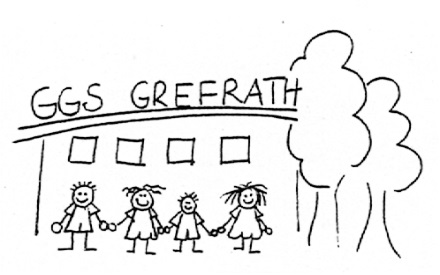 z. Hd. Frau FalckeBeethovenstr. 150226 Frechen Antrag auf Freistellung von OGSSehr geehrte  Frau Falcke,hiermit beantrage ich die Freistellung meines Sohnes / meiner Tochter________________________________________ Klasse __________Vor- und Zunameeinmalig für den  ____________ (Datum) vor dem Mittagessen (Klasse 1 / 2: 12:40 Uhr, Klasse 3 /4: 13:30 Uhr)nach dem Mittagessen (Klasse 1 / 2: 13:30 Uhr, Klasse 3 /4: 14:00 Uhr)wöchentlich immer ____________ (Wochentag angeben)vor dem Mittagessen (Klasse 1 / 2: 12:40 Uhr, Klasse 3 /4: 13:30 Uhr)nach dem Mittagessen (Klasse 1 / 2: 13:30 Uhr, Klasse 3 /4: 14:00 Uhr)Wichtig: hier sind keine anderen Abholzeiten möglich!!!Genaue Begründung:_________________________________________________________________________________________________________________________________________________________________________________________________________Ein Nachweis liegt dem Antrag bei.Einen Nachweis reiche ich bis zum …………… unaufgefordert nachMit freundlichen Grüßen_____________________________________ 	Frechen, den ______________Unterschrift einer/s ErziehungsberechtigtenReichen Sie Ihren Antrag auf Freistellung frühzeitig im Sekretariat ein,- bei Therapien oder familiären Ereignissen mind. 7 Tage vorher- bei regelmäßigen wöchentlichen außerschulischen Bildungsnageboten zum   Schuljahresstart oder zum Schulhalbjahr 